Ciudad de México a 4 de mayo de 2017PORSCHE MOBIL 1 SUPERCUP será carrera de soporte del FORMULA 1 GRAN PREMIO DE MÉXICOTM 2017·       El serial, con 25 años de historia, se presentará por primera vez en el Autódromo Hermanos Rodríguez en su temporada 2017.·       La pista mexicana será la última fecha del campeonato y la única a correrse en el continente americano.Ciudad de México a 4 de mayo de 2017.- Luego de dos exitosas ediciones del FORMULA 1 GRAN PREMIO DE MÉXICOTM, y a seis meses de que regrese a nuestro país la gran F1ESTA, se ha confirmado la participación de Porsche Mobil 1 Supercupcomo carrera soporte del máximo evento de automovilismo en México.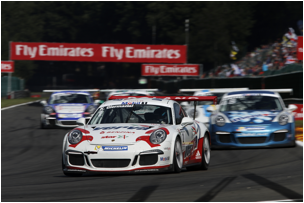 Esta categoría, con veinticinco años de historia, goza de renombre a nivel internacional debido a su alto nivel competitivo. En ella participan equipos ambiciosos conformados tanto por jóvenes talentosos y experimentados especialistas que utilizan el serial como plataforma y escenario para lucir su talento.Con más de sesenta años de historia en el deporte motor, Porshe comenzó una nueva aventura en 1992 al organizar el primer campeonato de Porsche Mobil 1 Supercup. Un año más tarde se unieron a la Federación Internacional de Automovilismo (FIA) como entretenimiento previo a los Grandes Premios del Campeonato Mundial de Fórmula 1 en los mejores circuitos de Europa y del mundo.Este año, Porsche Mobil 1 Supercup constará de ocho rondas, compitiendo en los circuitos de Mónaco, Austria, Inglaterra, Hungría, Bélgica, Italia y, por vez primera, México. La primera fecha se llevará a cabo en el circuito de Barcelona, durante el Gran Premio de España, que se llevará a cabo el próximo fin de semana del 12- 14 de mayo. Tras recorrer los demás circuitos, la copa finalizará en nuestro país, donde los pilotos vivirán por primera vez la pasión del público mexicano al recorrer el Autódromo Hermanos Rodríguez, que no ha dejado indiferente a los pilotos que han participado en la máxima categoría.Así mismo, FORMULA 1 GRAN PREMIO DE MÉXIOTM tendrá los próximos 27, 28 y 29 de octubre un añadido nuevo de emoción y adrenalina para los amantes del automovilismo, con una de las carreras de soporte más competitivas a nivel mundial.Puedes descargarte algunas fotos del campeonato en:https://we.tl/MLjvGPMSmmPara más información visita www.mexicogp.mx Contacto de prensaCIEFrancisco VelázquezGerente de PrensaT. 52019089fvelazquezc@cie.com.mxMAKKENHéctor JuárezEjecutivo de CuentaT. 41600 800/900Hector.juarez@makken.com.mxAcerca de Formula 1®:Formula 1® es la competencia de carreras de automovilismo más prestigiosa del mundo que se ha posicionado como la competencia deportiva anual más popular del planeta: En 2016 el campeonato fue visto por 400 millones de telespectadores únicos en más de 200 territorios. Con una larga historia de gloria y competencia que data desde 1950, Formula 1® ha sido bastión de grandes pilotos, así como de escuderías icónicas que han llevado al automovilismo a ser parte de la memoria colectiva de los millones de aficionados en todo el mundo.En 2016 FIA Formula One World Championship™ tuvo lugar de marzo a noviembre y abarcó 21 carreras en 21 países de los cinco continentes. Formula One World Championship Limited es parte de Formula 1® y tiene los derechos comerciales exclusivos del FIA Formula One World Championship™. La Formula 1® se ha disputado en México en 17 ocasiones, siendo las ediciones de 2015 y 2016 calificadas como “el mejor gran premio del mundo”.Para mayor información acerca de Formula 1® visita: www.formula1.com Para mayor información del FORMULA 1 GRAN PREMIO DE MÉXICO visita: http://www.mexicogp.mx/ Acerca de CIE:Corporación Interamericana de Entretenimiento, S.A.B de C. V. www.cie.com.mx  Somos la compañía líder en el mercado del entretenimiento fuera de casa en México, Colombia y Centroamérica y uno de los participantes más destacados en el ámbito latinoamericano y mundial en la industria del espectáculo.A través de un modelo único de integración vertical, el acceso único a una importante red de centros de espectáculos, una base de anunciantes conformada por los principales inversores publicitarios en nuestros mercados, así como por las asociaciones y alianzas estratégicas que hemos establecido con participantes experimentos en la industria global; ofrecemos diversas opciones de entretenimiento de talla mundial, las cuales incluyen conciertos, producciones teatrales, eventos deportivos, familiares, y culturales, entre otros, que cubren las necesidades de tiempo libre y esparcimiento de nuestras audiencias.Operamos un parque de diversiones y un parque acuático en Bogotá, Colombia. Asimismo, comercializamos el Centro Citibanamex en la ciudad de México, uno de los mayores y más importantes recintos de exposiciones y convenciones en el ámbito internacional. Igualmente, somos reconocidos como el más destacado productor y organizador de eventos especiales y corporativos en México, y operamos uno de los centros de contacto más profesionales y reconocidos en el mercado mexicano.CIE es una empresa pública cuyas acciones y títulos de deuda cotizan en la Bolsa Mexicana de Valores.AVISO DE PRIVACIDAD
 
En cumplimiento a lo dispuesto en la Ley Federal de Protección de Datos Personales en Posesión de los Particulares, MMS COMUNICACIONES S.A. DE C.V. (MAKKEN), ubicado en Emilio Castelar No. 171 2º piso, Col. Chapultepec Polanco, Miguel Hidalgo, México D.F. CP. 11560. Le informa que los datos obtenidos en virtud de la contratación de productos o servicios con MAKKEN (los “Datos”) serán tratados de manera confidencial a través de los sistemas provistos para tales efectos y serán usados para los productos que hubiese contratado con la seguridad que sus datos personales estarán protegidos. La seguridad de su información personal es nuestra prioridad, por lo que en cualquier momento usted tiene el derecho de acceder, rectificar, limitar o cancelar el tratamiento de sus datos  comunicándose con nosotros vía correo electrónico: privacidad@makken.com.mx. Cualquier modificación al presente aviso le será notificada a través de nuestra página web:www.makken.com.mx.Por éste medio usted autoriza a MAKKEN a transferir los datos con sus accionistas, empresas subsidiarias, afiliadas, o a cualquier tercero, cuando dicha transferencia sea necesaria por virtud de un acuerdo alcanzado por parte de MAKKEN en interés de usted. Para cualquier otra autorización adicional no contenida en el presente, MAKKEN deberá solicitar su autorización expresa. Por último, usted autoriza expresamente a MAKKEN para utilizar la información del cliente con fines mercadotécnicos o publicitarios, así como para recibir publicidad de cualquier índole o para ofrecerle otros productos. No obstante lo anterior, usted podrá revocar dicho consentimiento, de manera escrita, y solicitar su inscripción el Registro Público de Consumidores, con la finalidad de que su información no sea utilizada con fines mercadotécnicos o publicitarios.